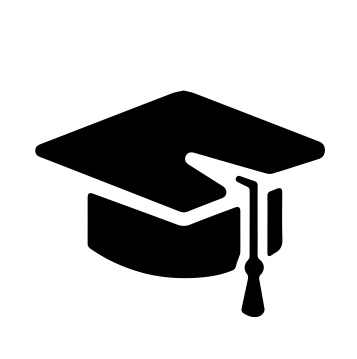 Всероссийский информационно – образовательный портал «Магистр»Веб – адрес сайта: https://magistr-r.ru/СМИ Серия ЭЛ № ФС 77 – 75609(РОСКОМНАДЗОР, г. Москва)МОП СФО Сетевое издание «Магистр»ИНН 4205277233 ОГРН 1134205025349Председатель оргкомитета: Ирина Фёдоровна К.ТЛФ. 8-923-606-29-50Е -mail: metodmagistr@mail.ruГлавный редактор: Александр Сергеевич В.Е-mail: magistr-centr@magistr-r.ruПриказ №001 от 15.04.2022г.О назначении участников конкурса «Всероссийский конкурс для студентов СПО «Моя профессия - моё будущее!»»Уважаемые участники, если по каким – либо причинам вы не получили электронные свидетельства в установленный срок (4 дня с момента регистрации), просьба обратиться для выяснения обстоятельств по электронной почте: metodmagistr@mail.ru№Учреждение, адресУчастникРезультат1Колледж Казанского института (филиала) ВГУЮ (РПА Минюста России)Филиппова Елена Григорьевна, Назмиева Алина РамилевнаI степень (победитель)2ОГБПОУ "Сасовский Индустриальный Колледж имени Полного Кавалера Ордена Славы В.М. Шемарова", г. СасовоВарфоломеева Тамара МихайловнаI степень (победитель)3Колледж Казанского института (филиала) ВГУЮ (РПА Минюста России), Республика Татарстан, г. КазаньФилиппова Елена Григорьевна, Мавлетов Ильназ ИльнуровичII степень (победитель)3Колледж Казанского института (филиала) ВГУЮ (РПА Минюста России), Республика Татарстан, г. КазаньФилиппова Елена Григорьевна, Денисова Полина АлександровнаI степень (победитель)3Колледж Казанского института (филиала) ВГУЮ (РПА Минюста России), Республика Татарстан, г. КазаньФилиппова Елена Григорьевна, Новикова Анна МаксимовнаI степень (победитель)4Колледж Казанского института (филиала) ВГУЮ (РПА Минюста России), Республика Татарстан, г. КазаньФилиппова Елена Григорьевна, Искра Карина ЕвгеньевнаI степень (победитель)